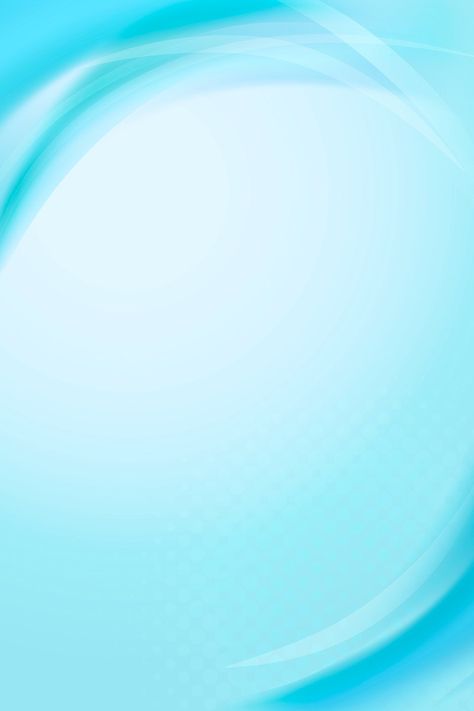 Методика создания инфокарты по сюжетам сказок.Составитель: воспитатель МБДОУ №16города НевинномысскаРоманова В.В.    Для создания инфокарты педагог предварительно знакомит детей с литературным произведением, рассматривает иллюстрации к произведениям.     Подбор иллюстрационного материала вначале осуществляется педагогом самостоятельно, затем предлагает детям совместно с родителями в рамках закрепления материала по художественной литературе подобрать иллюстрации к знакомой сказке.    Инфокарту педагог вначале составляет самостоятельно и предлагает для рассматривания детям. Затем подбирает иллюстративный материал и составляет инфокарту совместно с детьми.     Данная методика взаимодействия с детьми позволяет развивать словарный запас, связную речь, грамматический строй речи дошкольников, а также приобщение дошкольников к восприятию художественной литературы.